ФотоотчётНастольный театр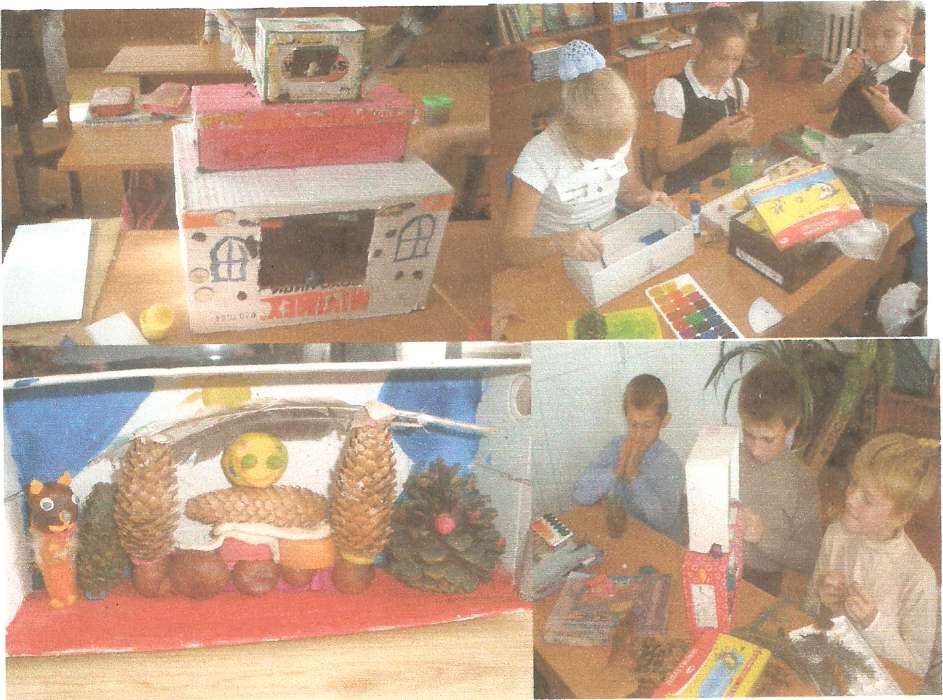 